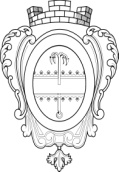 СОВЕТ ДЕПУТАТОВ 
МУНИЦИПАЛЬНОГО ОБРАЗОВАНИЯ«НИКОЛЬСКОЕ ГОРОДСКОЕ ПОСЕЛЕНИЕПОДПОРОЖСКОГО МУНИЦИПАЛЬНОГО РАЙОНАЛЕНИНГРАДСКОЙ ОБЛАСТИ»РЕШЕНИЕВ соответствии со статьями 154, 155, 156 Жилищного кодекса Российской Федерации, статьями 41, 42 Бюджетного кодекса Российской Федерации, Федеральным законом от 06 октября 2003 года № 131-ФЗ «Об общих принципах организации местного самоуправления в Российской Федерации», Приказом Минстроя России от 27 сентября 2016 года № 668/пр «Об утверждении методических указаний установления размера платы за пользование жилым помещением для нанимателей жилых помещений по договорам социального найма и договорам найма жилых помещений государственного или муниципального жилищного фонда», решением Совета депутатов муниципального образования «Никольское городское поселение Подпорожского муниципального района Ленинградской области» от 07.08.2019 № 233 «Об утверждении Порядка определения размера платы за пользование жилым помещением (платы за наем) для нанимателей жилых помещений по договорам социального найма и договорам найма жилых помещений муниципального жилищного фонда муниципального образования «Никольское городское поселение Подпорожского муниципального района Ленинградской области», Совет депутатов Никольского городского поселенияРЕШИЛ:Установить с 01 января 2024 года базовый размер платы за наем жилого помещения в размере 121 (Сто двадцать один) рубль 86 копеек за 1 кв. м. (из расчета 1/1000 средней стоимости 1 кв. м на вторичном рынке жилья в Ленинградской области определяется по данным территориального органа Федеральной службы государственной статистики по данным за 3 квартал 2023 года).Установить с 01 января 2024 года коэффициент соответствия платы устанавливается единым для всех граждан, проживающих в Никольском городском поселении в размере – 0,098.Установить с 01 января 2024 года размер платы за пользование жилым помещением (платы за наем) для нанимателей жилых помещений по договорам социального найма и договорам найма жилых помещений муниципального жилищного фонда Никольского городского поселения (далее – плата за наем жилого помещения) согласно приложению № 1.Установить, что для расчета размера платы за наем жилого помещения, в многоквартирных домах, не вошедших в перечень многоквартирных домов, подлежащих капитальному ремонту, в рамках региональной программы капитального ремонта общего имущества в многоквартирных домах, расположенных на территории Ленинградской области на 2014-2043 годы, применяется коэффициент 0,5.Признать утратившим силу с 01 января 2024 года решение Совета депутатов Никольского городского поселения от 14.12.2022 № 181.Направить решение в Подпорожское отделение АО «ЕИРЦ» для учета в расчетах.Настоящее решение вступает в силу со дня официального опубликования.Контроль за исполнением настоящего решения возложить на Постоянную комиссию по вопросам ЖКХ и благоустройству Совета депутатов Никольского городского поселения.Глава муниципального образования			 		  А.В. ГлушановПриложение № 1к решению Совета депутатов Никольского городского поселения от 21 декабря 2023 года № 234Размер платы за пользование жилым помещением (платы за наем) для нанимателей жилых помещений по договорам социального найма и договорам найма жилых помещений муниципального жилищного фонда Никольского городского поселенияВводится с 01 января 2024 года.* Для расчета ежемесячной платы за наем жилого помещения, в многоквартирных домах, не вошедших в перечень многоквартирных домов, подлежащих капитальному ремонту, в рамках региональной программы капитального ремонта общего имущества в многоквартирных домах, расположенных на территории Ленинградской области на 2014-2043 годы, применяется коэффициент 0,5.** Размер платы за наем жилого помещения определяется как произведение соответствующей цены на общую площадь жилого помещения.В коммунальных квартирах размер платы за наем жилого помещения начисляется исходя из занимаемой общей площади (пропорционально занимаемой жилой площади).21 декабря 2023 года№ 234Об установлении размера платы за пользование жилым помещением (платы за наем) для нанимателей жилых помещений по договорам социального найма и договорам найма жилых помещений муниципального жилищного фондаN п/пХарактеристика жилого помещенияРазмер платы за наем жилого помещения, руб./кв.м. в месяц (без НДС) на общую площадь квартиры, общежития квартирного типа**Размер платы за наем жилого помещения, руб./кв.м. в месяц (без НДС) на общую площадь квартиры, общежития квартирного типа**N п/пХарактеристика жилого помещенияп.Никольскийп.ст.Свирь1231. Дома, построенные с 1945 по 1956 год1.1.Имеющие все виды благоустройства10,629,941.2.Отсутствие одного, двух видов благоустройства9,598,911.3.Отсутствие всех видов благоустройства8,918,222.Дома, построенные с 1957 по 1970 год2.1.Имеющие все виды благоустройства10,9710,282.2.Отсутствие одного, двух видов благоустройства9,949,252.3.Отсутствие всех видов благоустройства9,258,563.Дома, построенные с 1971 по 1984 год3.1.Имеющие все виды благоустройства11,6510,973.2.Отсутствие одного, двух видов благоустройства10,629,943.3.Отсутствие всех видов благоустройства9,949,254.Дома, построенные с 1985 по 2012 год4.1.Имеющие все виды благоустройства12,0011,314.2.Отсутствие одного, двух видов благоустройства10,9710,284.3.Отсутствие всех видов благоустройства10,289,595.Дома, построенные с 2013 г. по н.в.5.1.Имеющие все виды благоустройства12,3411,655.2.Отсутствие одного, двух видов благоустройства11,3110,625.3.Отсутствие всех видов благоустройства10,629,94